13 февраля 2019 годаОрганизационно – массовое мероприятие в рамках городского проекта «Педагогическая карусель»Воркшоп «Мастерская Марьи Искусницы»Цель: обеспечить условия для повышения профессиональной компетентности педагогов, развития творчества и профессиональной активности.Задачи:познакомить педагогов со свойствами и спецификой использования глины в работе с детьми ОВЗ;предложить различные технологические приемы использования глины;предоставить возможность отработать практическое применение предложенных техник и приемов;формировать навыки использования глины как базового средства творческой деятельности.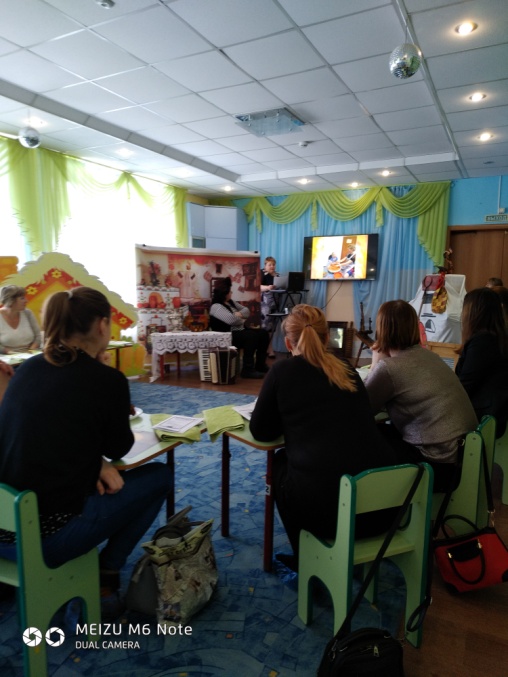 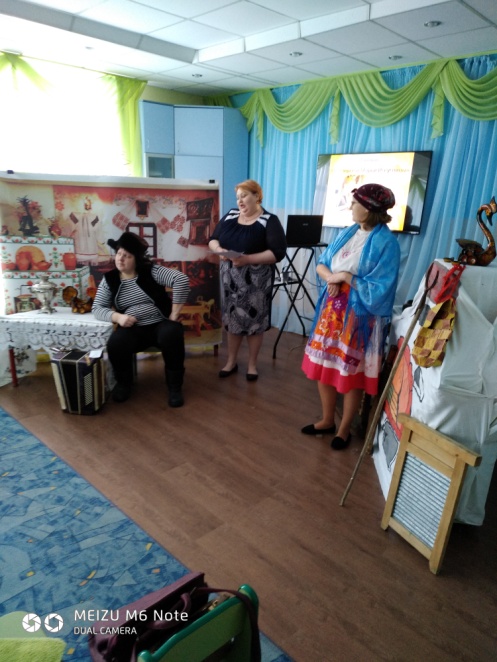 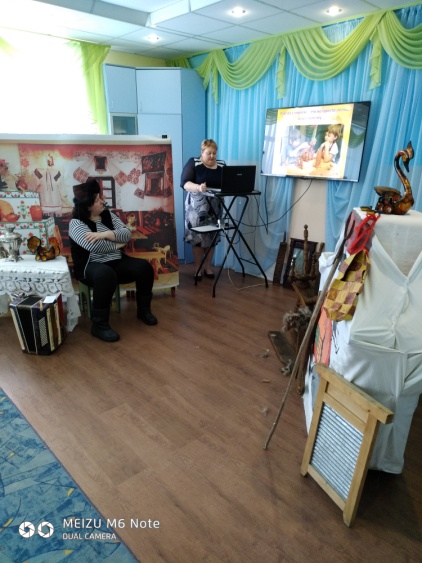 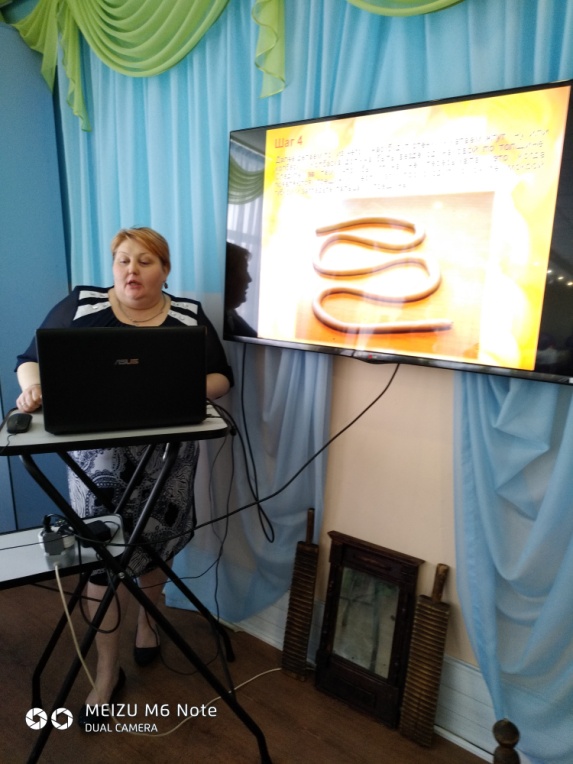 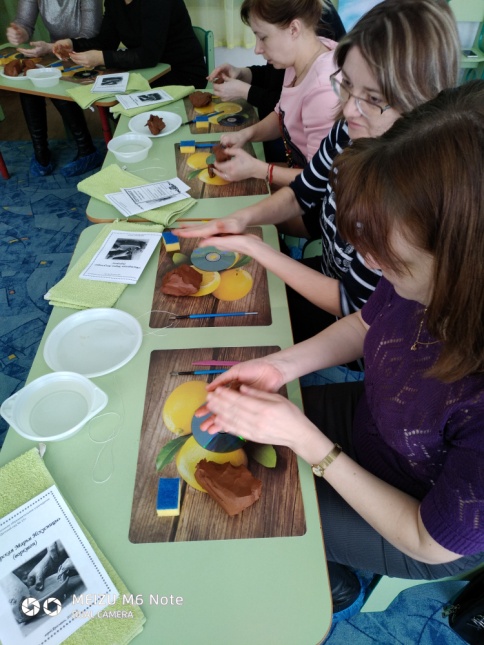 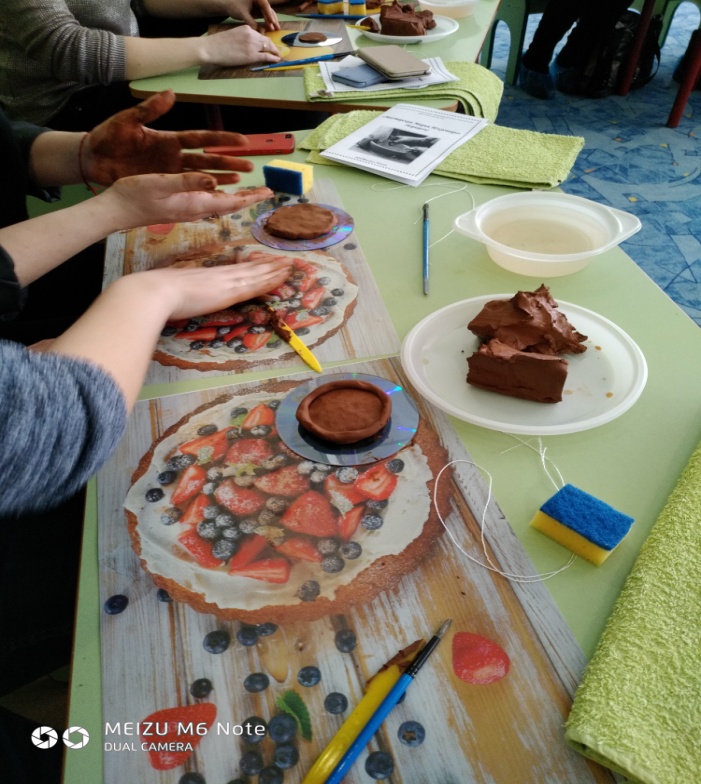 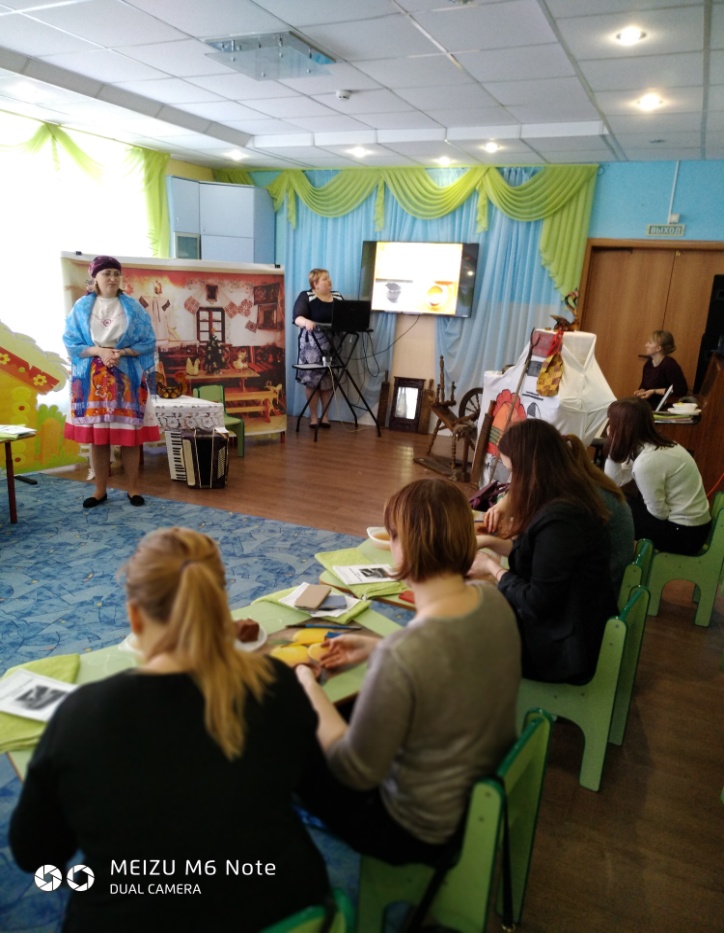 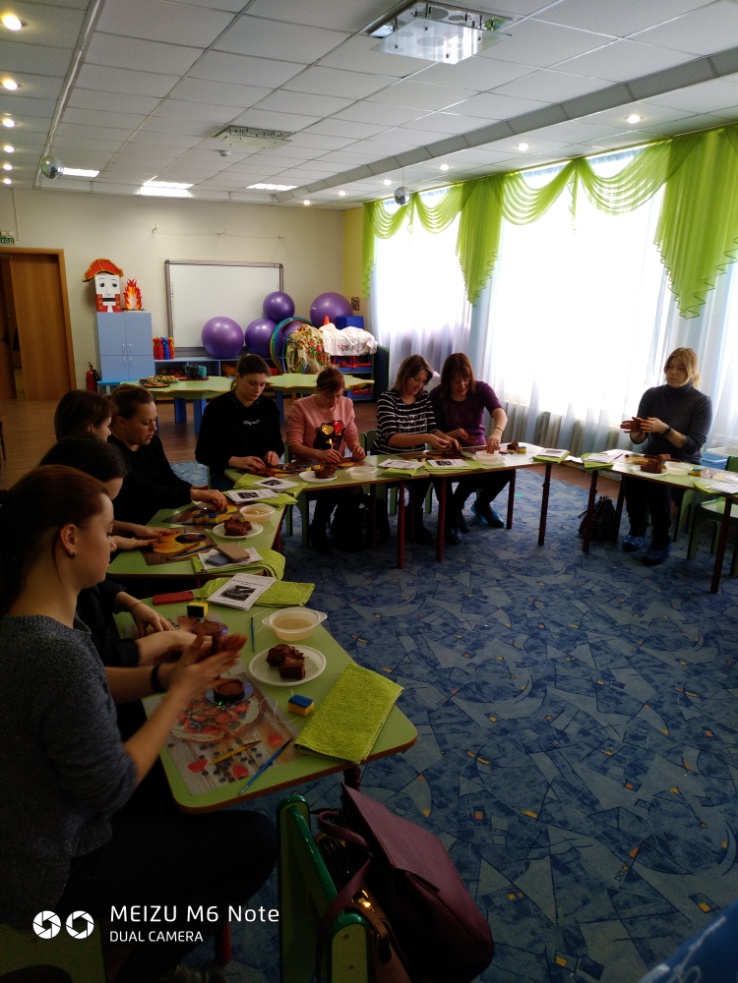 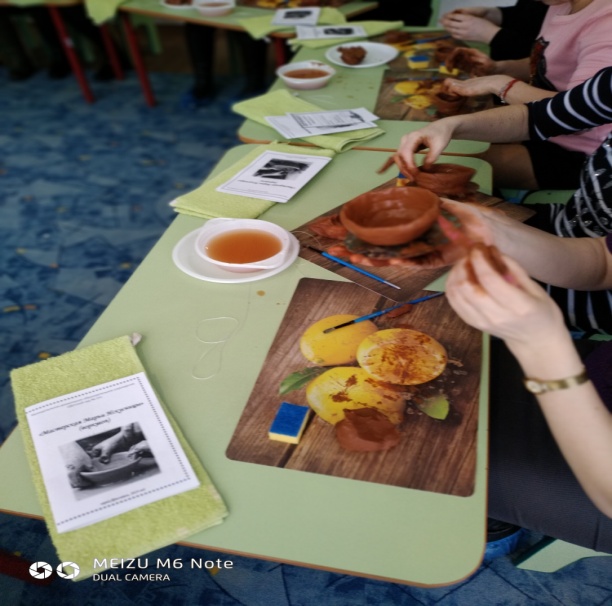 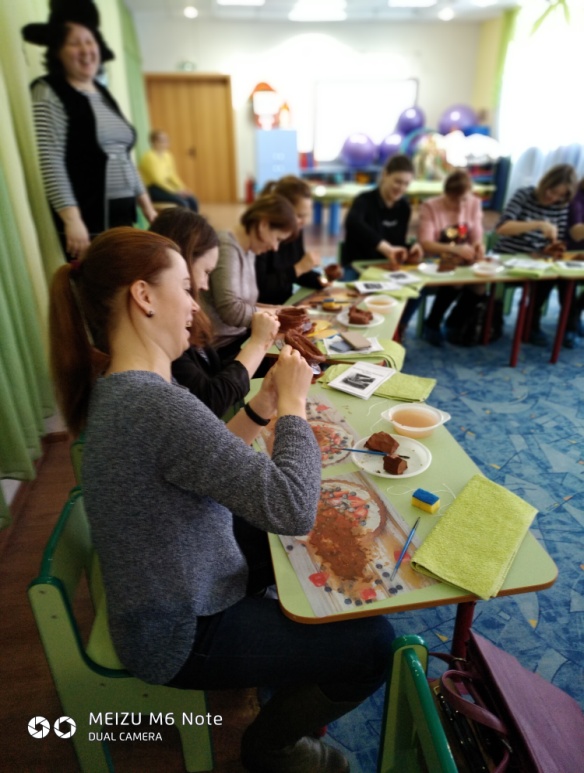 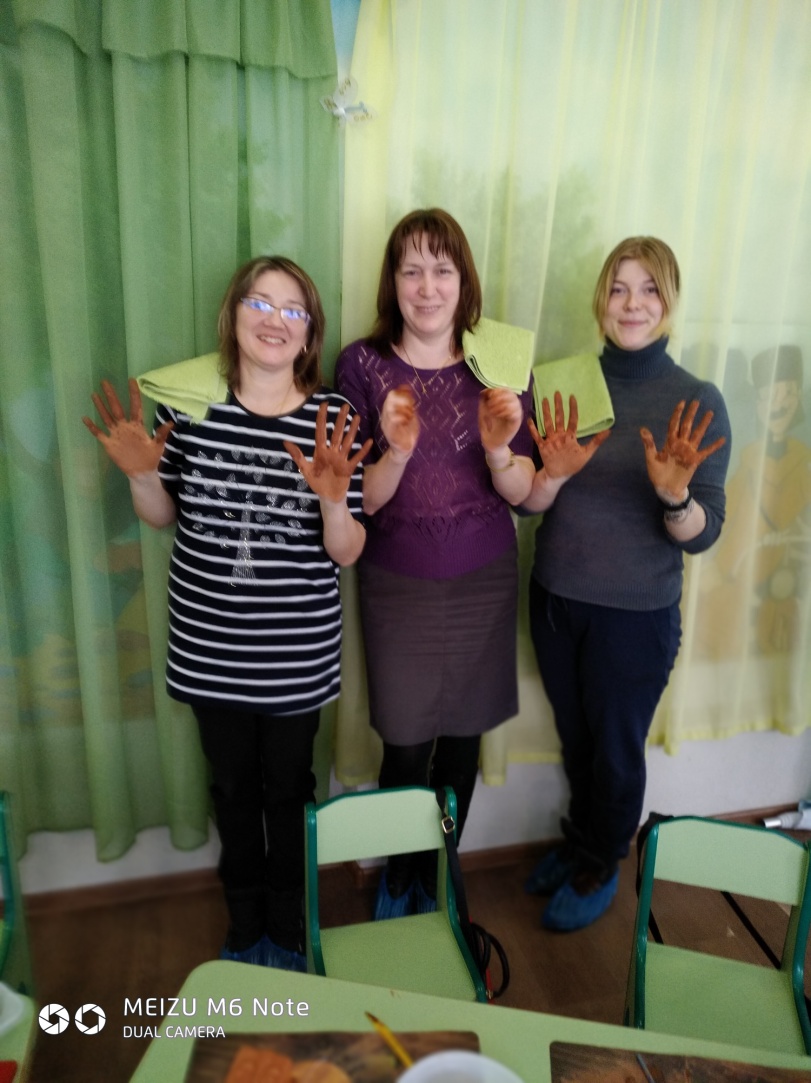 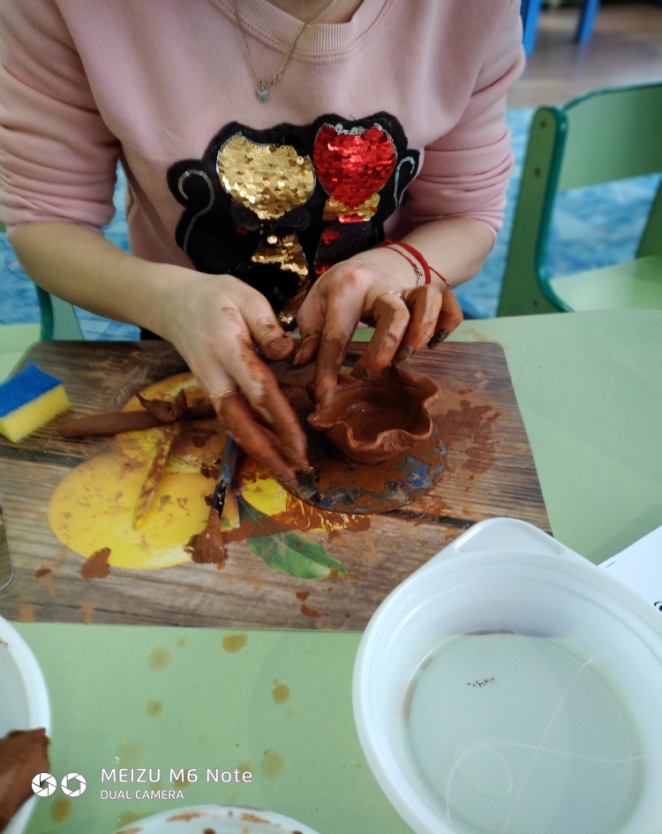 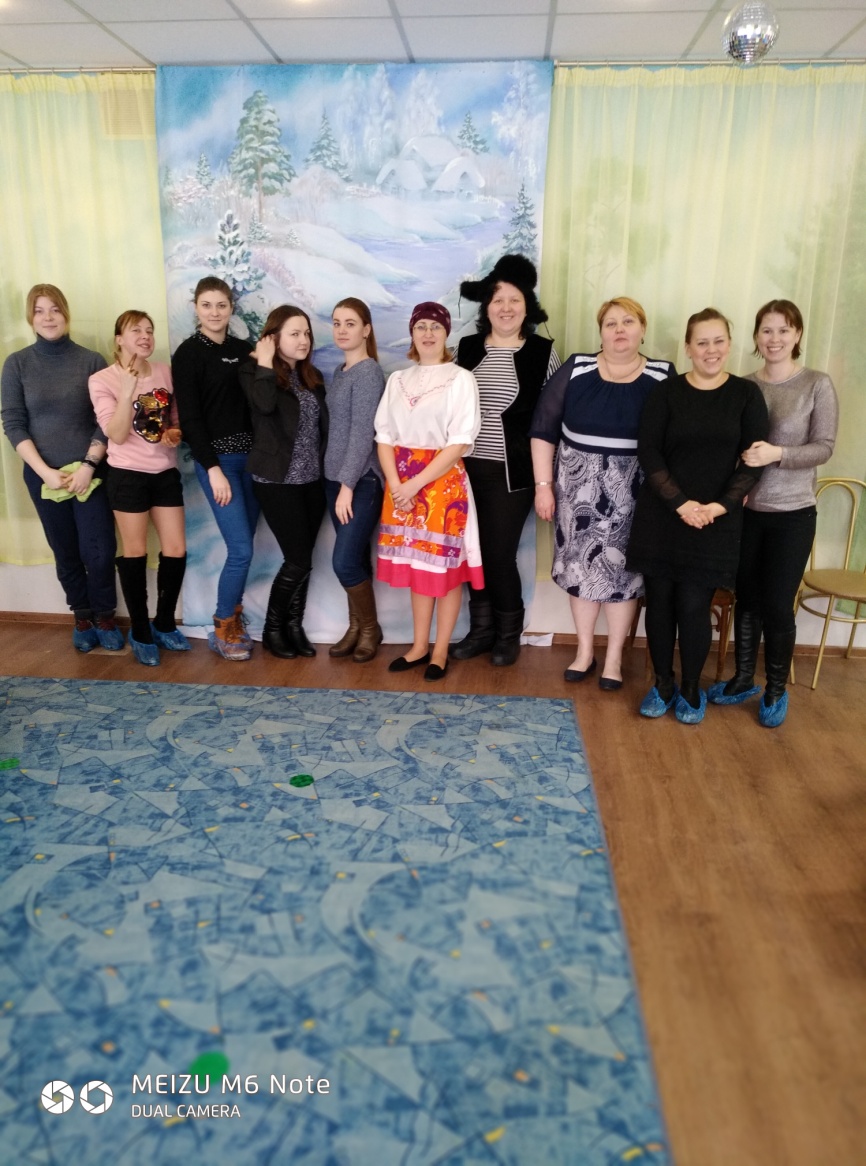 